College Council Minutes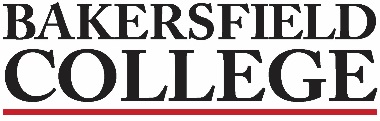 September 16, 2022Supporting documents may be accessed on the College Council Committee website at https://committees.kccd.edu/bc/committee/collegecouncil                                                                                                                                                 2018-2021 Strategic Directions                                                                                                                                               ACCJC Accreditation StandardsIf you require accessible versions of the provided documents for the meeting, please contact Debi Anderson at debra.anderson1@bakersfieldcollege.edu.Zav Dadabhoy Debi AndersonJennifer Achan-ASavannah Andrews-AShehrazad Barraj-AGrace Commiso-ARebecca FarleyMike GiacominiChris GlaserDan HallCraig HaywardAlisha LokenBernadette Martinez-AKrista MorelandLindsay OnoBillie Jo RiceKirk RussellImelda Simos-ValdezJason Stratton-ANick StrobelAnn TatumJessica WojtysiakVisitors:Sooyeon KimWelcome & Review of the Agenda:   No additions or revisionsWelcome & Review of the Agenda:   No additions or revisionsWelcome & Review of the Agenda:   No additions or revisionsWelcome & Review of the Agenda:   No additions or revisionsWelcome & Review of the Agenda:   No additions or revisionsWelcome & Review of the Agenda:   No additions or revisionsReview & Approval of Minutes of 9/2/22   M:Jessica, 2nd: Lindsay, unanimous, 0 abstain, O naysReview & Approval of Minutes of 9/2/22   M:Jessica, 2nd: Lindsay, unanimous, 0 abstain, O naysReview & Approval of Minutes of 9/2/22   M:Jessica, 2nd: Lindsay, unanimous, 0 abstain, O naysReview & Approval of Minutes of 9/2/22   M:Jessica, 2nd: Lindsay, unanimous, 0 abstain, O naysReview & Approval of Minutes of 9/2/22   M:Jessica, 2nd: Lindsay, unanimous, 0 abstain, O naysReview & Approval of Minutes of 9/2/22   M:Jessica, 2nd: Lindsay, unanimous, 0 abstain, O nays College Council Business College Council Business College Council Business College Council Business College Council Business College Council Business College Council BusinessA.President’s Report: Welcomed Kirk, Claire and LindsayAnnouncement: We received provisional approval for our 2nd baccalaureate program in Research Laboratory Science!  Shout out to the curriculum committee, James McGarrah, Liz Rozell, Sonya Christian, and others.Office hours to meet with Dr. Zav: Wednesdays from 11:30-12:30, please RSVP to Debi at debra.anderson1@bakersfieldcollege.edu so we don’t have too many people coming at one time.  We want the meetings to be productive.  The invitation is to leadership, department chairs, union representatives, Academic Senate committee members and faculty.To get tickets for home football games, bring your BC ID card with you to our office for a sticker during regular business hours.Work Plan: All should have access to this document and our focus is retention and persistence for this school year.  There are many components (initiatives and tactics) that are very in-depth with all the work we are doing across campus.Enrollments: Document: At different points in time you have heard different percentages of where our numbers are and as of today our FTES is just under 12%, which is on target of what our goal was.  Our FTES compared to Fall 2019, we are down slightly, but our headcount has surpasses Fall 2019.  Our younger students make up the majority of our new students but our older students make up a lower number, maybe because of the low unemployment rate.9.8% of our FTES was yielded from Dual Enrollment.Non-First Time in College students make up one third of our FTES.DadabhoyInformationInformationInformationB.Success Rates: Impact on Guided Pathways Pillar 3: PptData points that are concerning: we lost approx. 25% of our students from their first fall to their first spring and then by the second fall we have lost approximately 50% of first time students.Exploring how we can help with retention and persistence across campus, collaborating with all areas.  A key component of the student staying on the path is completing the courses they attempt.  In breaking this down we have had discussions on how to help students not get stuck.  Data shows student success rates (from the Bottleneck Dashboard) in some classes is low and need to figure out what we can do to help the students succeed.  Discussion involved the concerns that AB705 made a change in how students are placed into class levels and are maybe not ready for those classes, hence the DFWs. Our Institution Set Standards is at 65%, our goal has been in the past at 75%.   Used the term “outlier” (some found offensive) as a statistical term meaning that they are far from the average, either negative or positive.  This is a focus and we are beginning to ask questions and need feedback and more dialogue. Hayward, Farley, AcostaInformationInformationInformationC.Equity Plan: PptStudent Equity Plan 2.0 is on racial equity success is based on our Vision for Success and received a 5% increase this year, which is less than we need because of the increase in increased costs, which means we are losing resources.  Our goal is to improve student outcomes based on persistence and retention to increase certificate and degree attainment as well as transfer to 4-year institutions.Workgroup: Imelda Simos-Valdez, Jessica Wojtysiak, Rebecca Farley, Marisa Marquez, Ben Perlado, Ashlea Ward and OIE.Working on closing the achievement gaps for our disproportionately impacted students (OIE worked on identifying these groups based on data).Five key student outcomes were discussed during this presentation and are on the ppt.Data is based on first-time non-special admit credit students looking at the most recent 4-5 years of data for these students.  Nine equity groups, which is provided by the state, are also divided by variables such as gender (male, female, unreported)Discussed Percentage Point Gap-1 and the full equity numbers (size of the gaps that exist).  How many more of one group’s students need to persist to cross the gap to the rate that other students persist, that is the question, and the size of the gap that needs to be closed.  Based on the provided data (pervasiveness across multiple matrics, consistency over multiple years and size of the equity gaps that exist) we determined that these students are the most consistent for 4 years: Black/African American, Male, Economically Disadvantaged, First Generation, Latinx.  There are subgroups within each of these groups.  These are the groups we are focusing our efforts on.Simos-Valdez,KimInformationInformationInformationD.AIQ:  Second Read and Vote for ApprovalDocumentAccreditation is an ongoing and continuous process of reflection and self-improvement that provides recommendations to the Academic Senate.We have a yearly evaluation of our Institution Set Standards and report to ACCJC.  This evaluation must be approved by Academic Senate and College Council and then goes on to our KCCD Board of Trustees.We made recommendations to change the financial aid ISS goals for FAFSA/Dream Act applications: last year was the first year we set the FAFSA/Dream Act ISS with a specific cohort.  We realized that we needed to adjust the goal for the cohort to track so made the adjustment of our aspirational goal.Dr. Dadabhoy states that we should be getting significantly higher completion rates for the FAFSA because of the correlation between completion of the FAFSA and students reaching their goals.A standard part of the review process for the AIQ is that the committee review goals and if we don’t meet the goals then the committee completes an investigation with the departments and finally recommend to the college to adjust the goals following the approval process.The additional changes are our aspirational goals for our associate degree completion, ADT completion, baccalaureate degree completion, certificate completion, and transfers were all very much higher than our ISS.The last recommendation was for the CNA program as our licensing pass rate is very high compared to what we had set as our goal.  Alisha reported that the licensing exams for RN and VN’s are changing in April 2023 and what typically happens when exams change our/everyone’s pass rates drop by at least 5%.   They changed the way they evaluate the graduates and found that new graduate nurses are not “practice ready” as they lack in the area of clinical judgement so they are adjusting the test to reflect more clinical judgement questions with case study scenarios with medical records information.  This is a completely new way of testing so it will take a little while to adjust our teaching to that model.We will get the 2021-2022 data sometime in the spring from OIE.Vote: M: Krista    2nd: Alisha    Abstain: 0   N: 0    Y: 16  ApprovedWojtysiakActionActionActionAgreed to extend our meeting to 10:30.E.BCSW: PptCome by for a visit!  It’s beautiful!We are aiming for “Center Status” although at this time the state is not entertaining applications.  We are gearing up to have everything ready to submit and have some of the requirements already met (see ppt).  This includes demonstrating that we have sufficient performance for justifying the state investment in the facility and our enrollments at BCSW have been trending upwards, exceeding the 2019 numbers. We have 158 sections offered at the location with 130 F2F, and 23 Hybrid.  Headcount is over 2000 and enrollments over 3000.  Approx. 440 estimated FTES.We have 12 complete programs that students can take at BCSW and not need to go to another location, along with supportive services with a pantry and writing center in progress of being added.Additional college funding: base allocation of SCFF and over $1 million per center.WojtysiakInformationInformationInformationF.Reserves Policy and Districtwide Budget: DocumentsThe Board Finance Committee is wanting to raise the district reserve amount from the 15% hard floor and the 20% soft ceiling by 5% each (20% hard floor, 25% soft ceiling).Nick shared that lots of discussion will go on but as a heads up, this is being discussed.The question is where did the 15% and the 20% come from.  Lots of research was done with discussions regarding what happens if scenarios.The District-Wide Budget Committee submitted the recommendations in 2018.Currently the DWBC and the Board are working through the process and through the document again.In a review of 72 college districts to see where KCCD has been with the percentage amount of its reserves for the past 8 year and we have fallen in the top 5 for the past 8 years!  Mike shared that our board is concerned that we need to be prepared for a downturn in order to make our payroll, if that happens, so we don’t have to borrow.  In the past our reserves got really small and we don’t want to go there again.A concern is that if the state funds start to dry up that funds don’t come in to pay on the SCFF then they will start to shrink our restricted programs (grant funded programs) which do not have reserves.  At that point we either move them into GU001 funds or we let those services go away.  The 5% increase in SEAP does not even keep us at status quo for the level of services we offer our students.  We are being asked to provide many services but our funding doesn’t match what is required so we might need to pull resources from our GU001 funds and some from categorical programs.The State Department of Finance put out that July and August were both a billion dollars shorter of revenue statewide so we need to be prepared. Axium is a new budgeting software that will provide us with more information and the ability to forecast so we can prepare.78% of our general and restricted fund is salaries and benefits. Dr. Dadabhoy reminded us that during the last big recession in 2009 where other colleges were cutting people and positions, we were able to keep ours because we had a healthy reserve.  We want to keep it up!Giacomini, StrobelInformationInformationInformation Information Items                                                                                                                              Information Items                                                                                                                              Information Items                                                                                                                              Information Items                                                                                                                              Information Items                                                                                                                              Information Items                                                                                                                              Information Items                                                                                                                             Dates to Note:September 19-October 13: Eden Exhibit by Audia Yvonne Dixon at the Wylie and May Louise Jones Gallery, 2:00-5:00PMSeptember 26:  Delano Center 50th Anniversary Celebration, 11:30AM-1:30PM, RSVP onlySeptember 30: Manufacturing Day 2022, 9:30AM-1:30PM in the Outdoor TheaterOctober 2: Distinguished Speaker Rev. James Lawson, 1:00-2:00PM, Renegade BallroomRenegade sport teams with competitions this week: Men’s and Women’s Cross Country, Men’s and Women’s Soccer, Volleyball, Wrestling, Women’s Golf, and Football.Renegade Athletics ScheduleDates to Note:September 19-October 13: Eden Exhibit by Audia Yvonne Dixon at the Wylie and May Louise Jones Gallery, 2:00-5:00PMSeptember 26:  Delano Center 50th Anniversary Celebration, 11:30AM-1:30PM, RSVP onlySeptember 30: Manufacturing Day 2022, 9:30AM-1:30PM in the Outdoor TheaterOctober 2: Distinguished Speaker Rev. James Lawson, 1:00-2:00PM, Renegade BallroomRenegade sport teams with competitions this week: Men’s and Women’s Cross Country, Men’s and Women’s Soccer, Volleyball, Wrestling, Women’s Golf, and Football.Renegade Athletics ScheduleDates to Note:September 19-October 13: Eden Exhibit by Audia Yvonne Dixon at the Wylie and May Louise Jones Gallery, 2:00-5:00PMSeptember 26:  Delano Center 50th Anniversary Celebration, 11:30AM-1:30PM, RSVP onlySeptember 30: Manufacturing Day 2022, 9:30AM-1:30PM in the Outdoor TheaterOctober 2: Distinguished Speaker Rev. James Lawson, 1:00-2:00PM, Renegade BallroomRenegade sport teams with competitions this week: Men’s and Women’s Cross Country, Men’s and Women’s Soccer, Volleyball, Wrestling, Women’s Golf, and Football.Renegade Athletics ScheduleDates to Note:September 19-October 13: Eden Exhibit by Audia Yvonne Dixon at the Wylie and May Louise Jones Gallery, 2:00-5:00PMSeptember 26:  Delano Center 50th Anniversary Celebration, 11:30AM-1:30PM, RSVP onlySeptember 30: Manufacturing Day 2022, 9:30AM-1:30PM in the Outdoor TheaterOctober 2: Distinguished Speaker Rev. James Lawson, 1:00-2:00PM, Renegade BallroomRenegade sport teams with competitions this week: Men’s and Women’s Cross Country, Men’s and Women’s Soccer, Volleyball, Wrestling, Women’s Golf, and Football.Renegade Athletics ScheduleNext Meeting is October 7:  We meet every first and third Friday from 8:30-10:00am in CC218.  Next Meeting is October 7:  We meet every first and third Friday from 8:30-10:00am in CC218.  Next Meeting is October 7:  We meet every first and third Friday from 8:30-10:00am in CC218.  Next Meeting is October 7:  We meet every first and third Friday from 8:30-10:00am in CC218.  Next Meeting is October 7:  We meet every first and third Friday from 8:30-10:00am in CC218.  Next Meeting is October 7:  We meet every first and third Friday from 8:30-10:00am in CC218.  Next Meeting is October 7:  We meet every first and third Friday from 8:30-10:00am in CC218.  